Internet and old age conference: Academic investigations and practical tools— 11.6.15The conference took place at Tel Aviv University and was organized as a collaboration between the Herczeg Institute on Aging and the Orange Institute for Internet Studies at Tel Aviv University. It was a combination of academic lectures on internet and old age and a presentation of useful websites for older persons. The first lecturer was Professor Mordechai Shani, Professor of Internal Medicine and Healthcare Systems at Tel Aviv University, and a recipient of the Israel Prize in 2009, who spoke about healthy aging in Israel. The second lecturer was Professor Galit Nimrod, from the Department of Communication Studies at Ben-Gurion University of the Negev, who spoke about differences of internet activities between old and adult users, and among old personsthemselves. The third lecturer was Ms. Sigal Naim, a doctoral student at the Department of Communication Studies at Ben-Gurion University of the Negev, who spoke about Facebook activities in old age. The fourth lecturer was Ms. Rinat Lifshitz, a doctoral student at the Department of Communication Studies at Ben-Gurion University of the Negev, who spoke about Internet activities and well-being. The two discussants were Professor Dov Tee’ni, Professor of Information Systems at Tel Aviv University School of Management and the Academic Director of the Orange Institute for Internet Studies at Tel Aviv University, and Professor Dov Shmotkin, from the School of Psychological Sciences and Head of the Herczeg Institute on Aging at Tel Aviv University.The second part of the conference included presentations of useful websites for older persons. Ms. Shani Evenstein from Wikimedia Israel opened this section by presenting the Wikipedia and Ben-Yehuda Project websites. Second was Ms. Sharon Shiloh from “Mot’ke” website, an Israeli website for adults over age 50. Third was Ms. Yael Shaked-Bergmann from Milbat, who presented Milbat’s new application for preventing falls among older persons. Last was Advocate Sharon Hornstein from the website “Kol-Zchut,” designed to provide information about rights and entitlements in diverse social needs. The conference was guided by Mr. Eli Hacohen, Professional Director and founder of the Orange Institute for Internet Studies at Tel Aviv University.כנס בנושא האינטרנט והגיל השלישי: 11.6.15, אוניברסיטת תל-אביבהכנס אורגן בשיתוף פעולה בין מכון הרצג לחקר הזיקנה לבין מכון אורנג' לחקר האינטרנט באוניברסיטת תל-אביב ושילב בין הרצאות אקדמאיות על אינטרנט וזיקנה לבין הצגת אתרי אינטרנט מועילים עבור האוכלוסייה הזקנה. המרצה הראשון בכנס היה פרופ' מרדכי שני, פרופ'בביתספרלרפואהבאוניברסיטת תלאביב וחתן פרס ישראל לשנת 2009, שדיבר על הזדקנות בריאה בישראל. המרצה השנייה הייתה פרופ' גלית נמרוד, מהחוג לתקשורת באוניברסיטת בן גוריון שבנגב, שדיברה על פערים דיגיטליים בקרב בני 60 ומעלה. המרצה השלישית הייתה גב' סיגל נעים, דוקטורנטית בחוג לתקשורת באוניברסיטת בן גוריון שבנגב, שדיברה על שימושי פייסבוק בגיל המאוחר. הרצאתה של גב' רינת ליפשיץ, דוקטורנטית בחוג לתקשורת באוניברסיטת בן גוריון שבנגב, בנושא פעילויות אינטרנט ו-Well being, סיימה את החלק הראשון של הכנס. שני המתדיינים באירוע היו פרופ' דב תאני, פרופ' למערכות מידע בבית הספר לניהול באוניברסיטת תל-אביב והמנהל האקדמי של מכון אורנג', ופרופ' דב שמוטקין, פרופ' בבית הספר למדעי הפסיכולוגיה באוניברסיטת תל-אביב וראש מכון הרצג.החלק השני של הכנס כלל הצגה של אתרי אינטרנט מועילים עבור האוכלוסייה הזקנה. פתחה את החלק הזה גב' שני אבנשטיין מויקימדיה ישראל, שדיברה על ויקיפדיה, פרויקט בן-יהודה והגיל השלישי. המרצה השנייה הייתה גב' שרון שילוח, מאתר ''מוטק'ה'', שדיברה על פרופיל האתר ופרופיל המשתמשים באתר ''מוטק'ה''. המרצה השלישית הייתה גב' יעל שקד-ברגמן מעמותת "מילבת" לשיפור איכות החיים של בעלי מגבלה תפקודית, שהציגה את אפליקציית Milbat Home המיועדת למנוע נפילות בגיל המבוגר. חתם את הערב עו"ד שרון הורנשטיין מאתר ''כל זכות'', אתר המידע על זכויות תושבי ישראל והדרך למימושן, שהציג מאגרי מידע עבור האוכלוסייה הזקנה.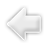 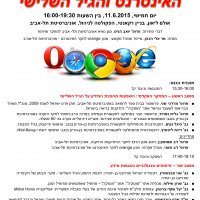 